I am learning to investigate and learn spelling rules for adding the suffix ‘ance’Add suffix - ance Add the suffix –ant and –ance/–ancy if there is a related word with a /æ/ or /e/ sound in the right position; –ation endings are often a clue.How many words will you choose to learn?Look up the meaning of any words you do not understand.Can you write them in a sentence?Try Look, Say, Cover, Write, CheckCan you find other words where the suffix is -ant?*Spelling test Autumn2: week 7 Monday 14th December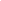 WordMeaning:WordMeaning:performancefinanceimportance       distancesubstancebalance  alliance assistance  resistanceappearanceallowance  circumstanceacceptance  dance  instanceglance  entrancesignificance